§8-I.  Fees and receiptsAll fees, charges, emoluments and other receipts of whatever nature, which may be payable to any state official or employee, excepting their lawful salaries and expenses properly payable to them, shall be credited to the General Fund or special revenue accounts as appropriate and no state official or employee shall directly or indirectly receive a private benefit or gain from the sale or distribution of any material, information or reports from state records. This section shall not apply to the sale of transcripts to the public by hearings reporters and official court reporters.  [PL 1973, c. 427 (NEW).]This section does not apply to the compensation of state employees appointed to boards and commissions in this State.  State employees and other members of state boards and commissions shall be governed by chapter 379.  [PL 1985, c. 295, §1 (NEW).]SECTION HISTORYPL 1973, c. 427 (NEW). PL 1985, c. 295, §1 (AMD). The State of Maine claims a copyright in its codified statutes. If you intend to republish this material, we require that you include the following disclaimer in your publication:All copyrights and other rights to statutory text are reserved by the State of Maine. The text included in this publication reflects changes made through the First Regular Session and the First Special Session of the131st Maine Legislature and is current through November 1, 2023
                    . The text is subject to change without notice. It is a version that has not been officially certified by the Secretary of State. Refer to the Maine Revised Statutes Annotated and supplements for certified text.
                The Office of the Revisor of Statutes also requests that you send us one copy of any statutory publication you may produce. Our goal is not to restrict publishing activity, but to keep track of who is publishing what, to identify any needless duplication and to preserve the State's copyright rights.PLEASE NOTE: The Revisor's Office cannot perform research for or provide legal advice or interpretation of Maine law to the public. If you need legal assistance, please contact a qualified attorney.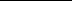 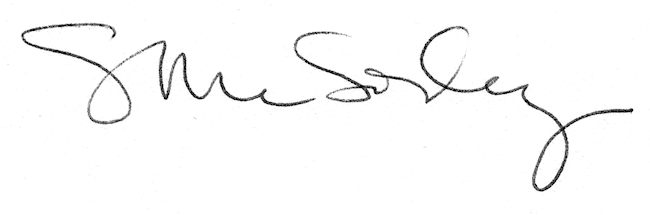 